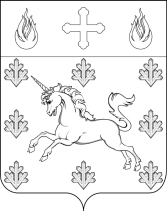 СОВЕТ ДЕПУТАТОВ ПОСЕЛЕНИЯ СОСЕНСКОЕ РЕШЕНИЕ27 декабря 2018 года № 7/8О внесении изменений
в Решение Совета депутатов поселения Сосенское от 18 июля 2013 года
 № 451/59 «О регламенте Совета депутатов поселения Сосенское»          Руководствуясь Федеральным законом от 6 октября 2003 года № 131-ФЗ «Об общих принципах организации местного самоуправления в Российской Федерации», Законом города Москвы от 6 ноября 2002 года № 56 «Об организации местного самоуправления в городе Москве», Уставом поселения Сосенское,Совет депутатов поселения Сосенское решил:Внести в Решение Совета депутатов поселения Сосенское от 18 июля 2013 года № 451/59 «О регламенте Совета депутатов поселения Сосенское» следующие изменения:- изложить пункт 2 статьи 17 Приложения к Решению в следующей редакции:«2. В сроки, установленные пунктом 1 настоящей статьи, администрация по согласованию с главой поселения направляет депутатам материалы по вопросам повестки дня очередного заседания, включающие проекты решений Совета депутатов, пояснительные записки к ним и при необходимости иные материалы.». - дополнить пункт 1 статьи 34 Приложения к Решению вторым предложением в следующей редакции:«Проект решения сопровождается пояснительной запиской, обосновывающей потребность его принятия, и при необходимости иными материалами.».Настоящее Решение вступает в силу со дня его принятия.Опубликовать настоящее Решение в газете «Сосенские вести» и разместить на официальном сайте органов местного самоуправления поселения Сосенское в информационно-телекоммуникационной сети «Интернет».Контроль за исполнением настоящего Решения возложить на главу поселения Сосенское Бармашева К.О. Глава поселения Сосенское                                                              К.О. Бармашев